Crumbling Foundations Application InstructionsThis application is intended to request reimbursement for monies spent on visual and\or test samplings relating to the damaging effects of pyrrhotite on concrete home foundations. Please remember, this is a reimbursement program, so monies have to be expended first and evidence of expenditures must be submitted with the application.  Applicants cannot prospectively request reimbursement for costs.All applications must be accompanied by:Proof of Home Ownership - Condos: proof of foundation ownership - usually the association declaration - (Examples of homeownership include mortgage statements, tax bills, copies of deeds, etc.)Testing and\or Visual Inspection Report and ResultsPictures of Foundation Damage (If not in Report)Invoice or other Documentation of Costs (Such as a cancelled check)Dated Records of House Addition (If applicable)List of Other Units that Share Foundation (For Condos)Commonwealth Standard Contract Form (Needed for the Commonwealth to process payment)W-9 Form (For tax purposes)Electronic Fund Transfer Form (EFT)Completed applications and support material shall be returned to the:Office of Public Safety & Inspections, Crumbling Foundations1000 Washington Street, Suite 710Boston, MA 02118Questions may be directed to Robert.Anderson@mass.govEligibility requirements:Legislation was recently revised, removing distance and time-built requirements that appear in the original bill’s text, allowing any homeowner in the commonwealth to apply for reimbursement, regardless of the home’s location or when constructed. Please note that applications may only be approved for reimbursement up to the following amounts:100% for visual testing conducted by a licensed professional engineer up to $400 maximum.75% for testing of two core samples up to $5000 maximum.An application and associated required forms are provided below; information in the text box below may be helpful when completing the forms.   Additional information, in the form of an article titled Effects of Pyrrhotite on Home Concrete Foundations, is also provided towards the end of this document.  Again, please feel free to send a message to Robert.Anderson@mass.gov  if something remains unclear.Crumbling Foundations ApplicationREQUIRED INFORMATION IS HIGHLIGHTEDPlease enclose the following to complete your application:          □	Proof of Home Ownership (Condos: proof of foundation ownership - usually the association declaration) (Examples of homeownership include mortgage statements, tax bills, copies of deeds, etc.)          □	  Testing / Visual Inspection Report / Results          □    Pictures of Foundation Damage (If not in Report)          □    Invoice or other Documentation of Costs (Such as a cancelled check)          □    Dated Records of House Addition (If applicable)          □    List of Other Units that Share Foundation (For Condos)          □    Commonwealth Standard Contract Form (Needed for the Commonwealth to process payment)          □    W-9 Form (For Tax Purposes)          □    Electronic Funds Transfer Form (EFT)          I certify that the information entered above is complete and accurate.COMMONWEALTH OF MASSACHUSETTS ~ STANDARD CONTRACT FORM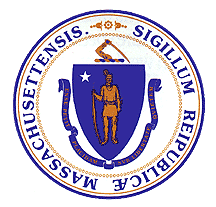 This form is jointly issued and published by the Office of the Comptroller (CTR), the Executive Office for Administration and Finance (ANF), and the Operational Services Division (OSD) as the default contract for all Commonwealth Departments when another form is not prescribed by regulation or policy.  The Commonwealth deems void any changes made on or by attachment (in the form of addendum, engagement letters, contract forms or invoice terms) to the terms in this published form or to the Standard Contract Form Instructions and Contractor Certifications, the Commonwealth Terms and Conditions for Human and Social Services or the Commonwealth IT Terms and Conditions which are incorporated by reference herein.  Additional non-conflicting terms may be added by Attachment. Contractors are required to access published forms at CTR Forms: https://www.macomptroller.org/forms.  Forms are also posted at OSD Forms: https://www.mass.gov/lists/osd-forms. 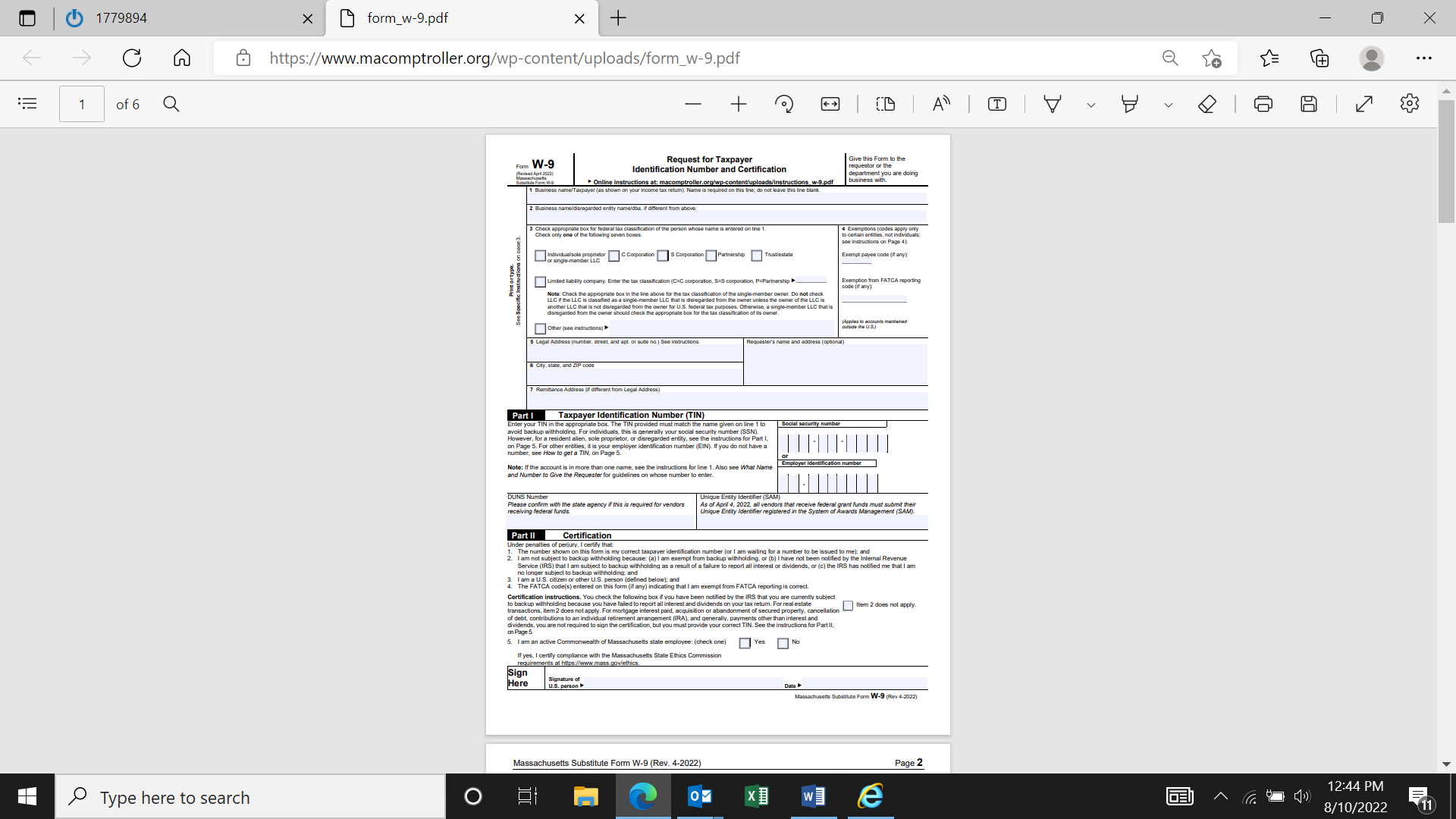 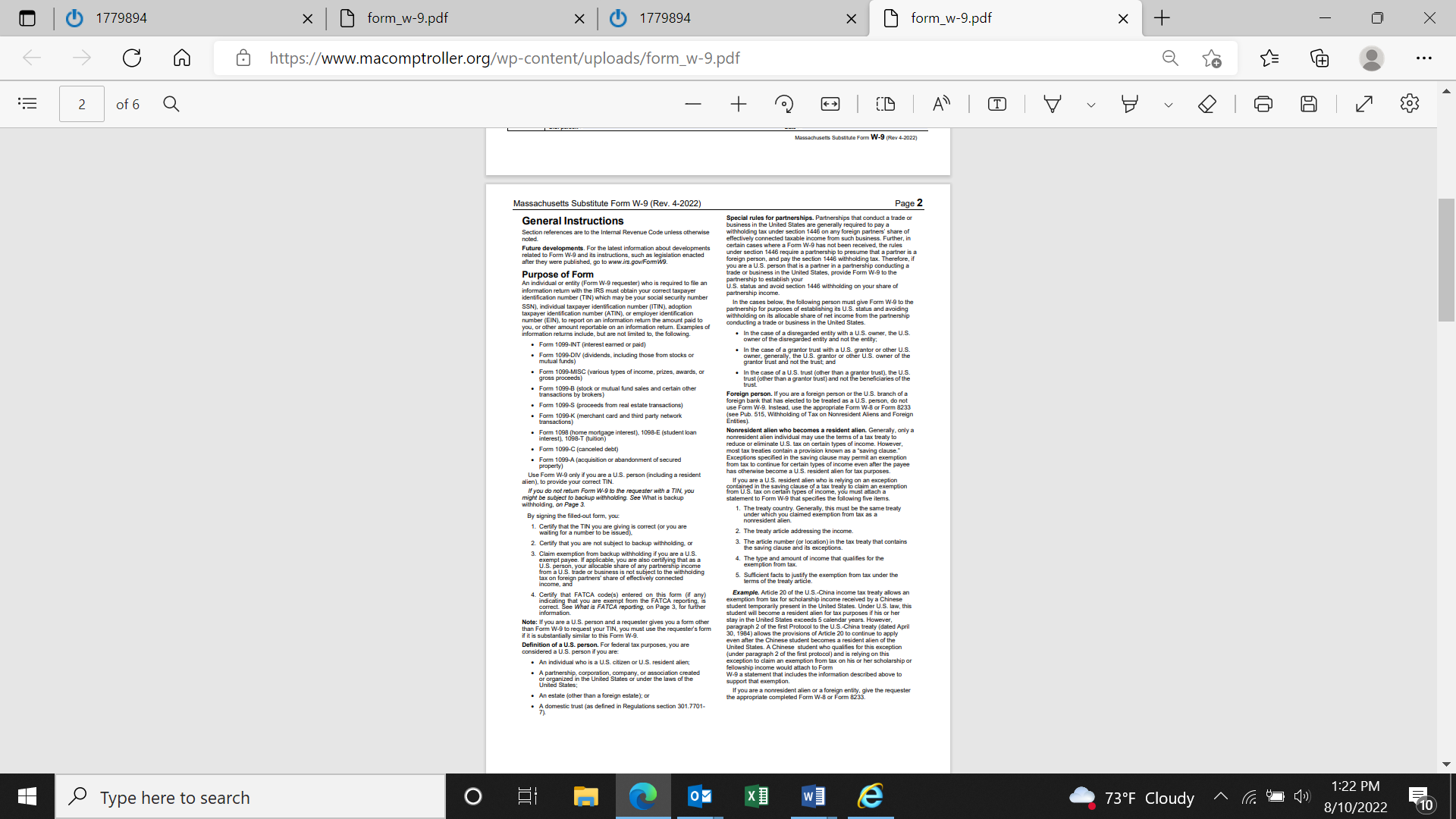 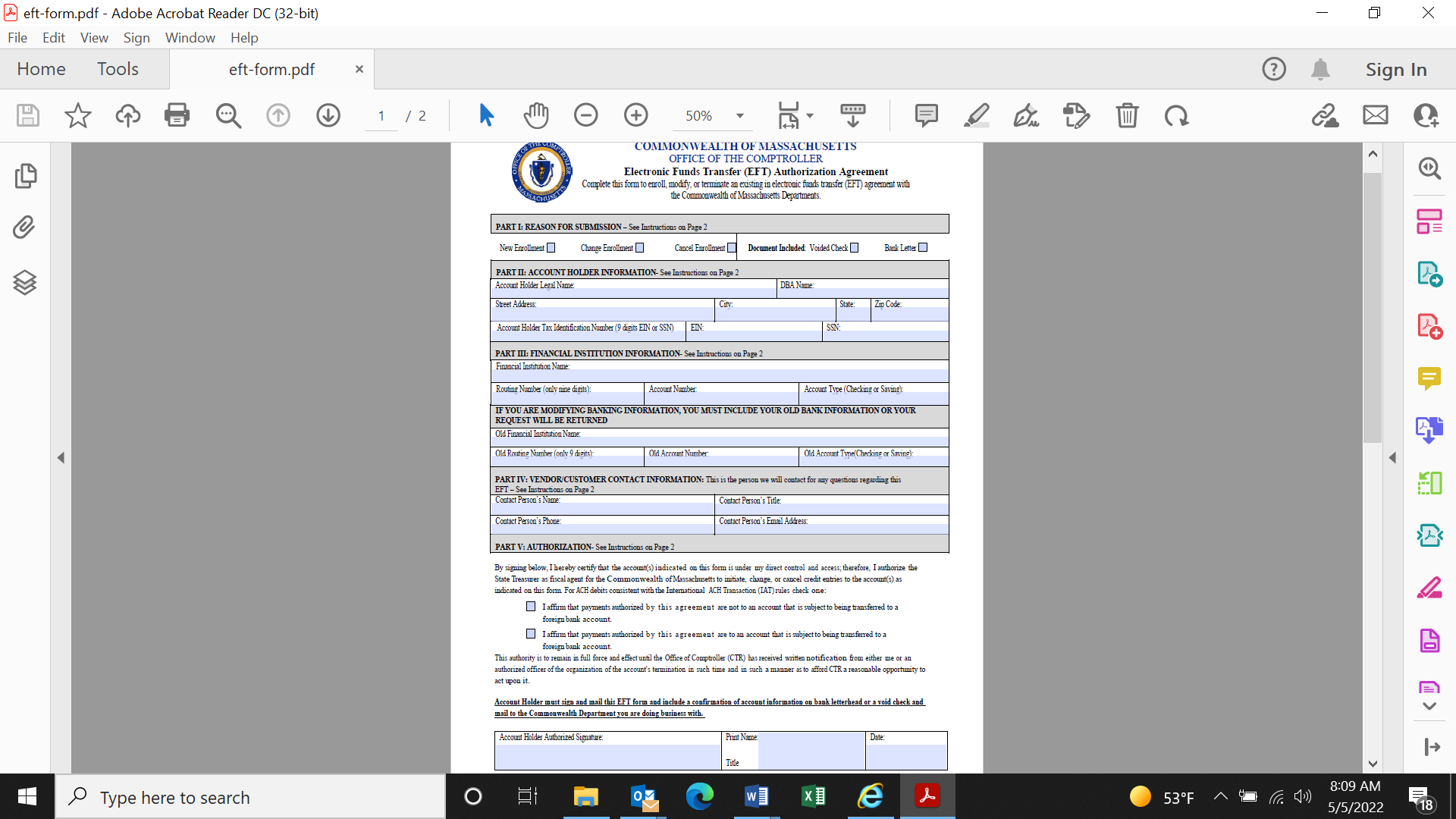 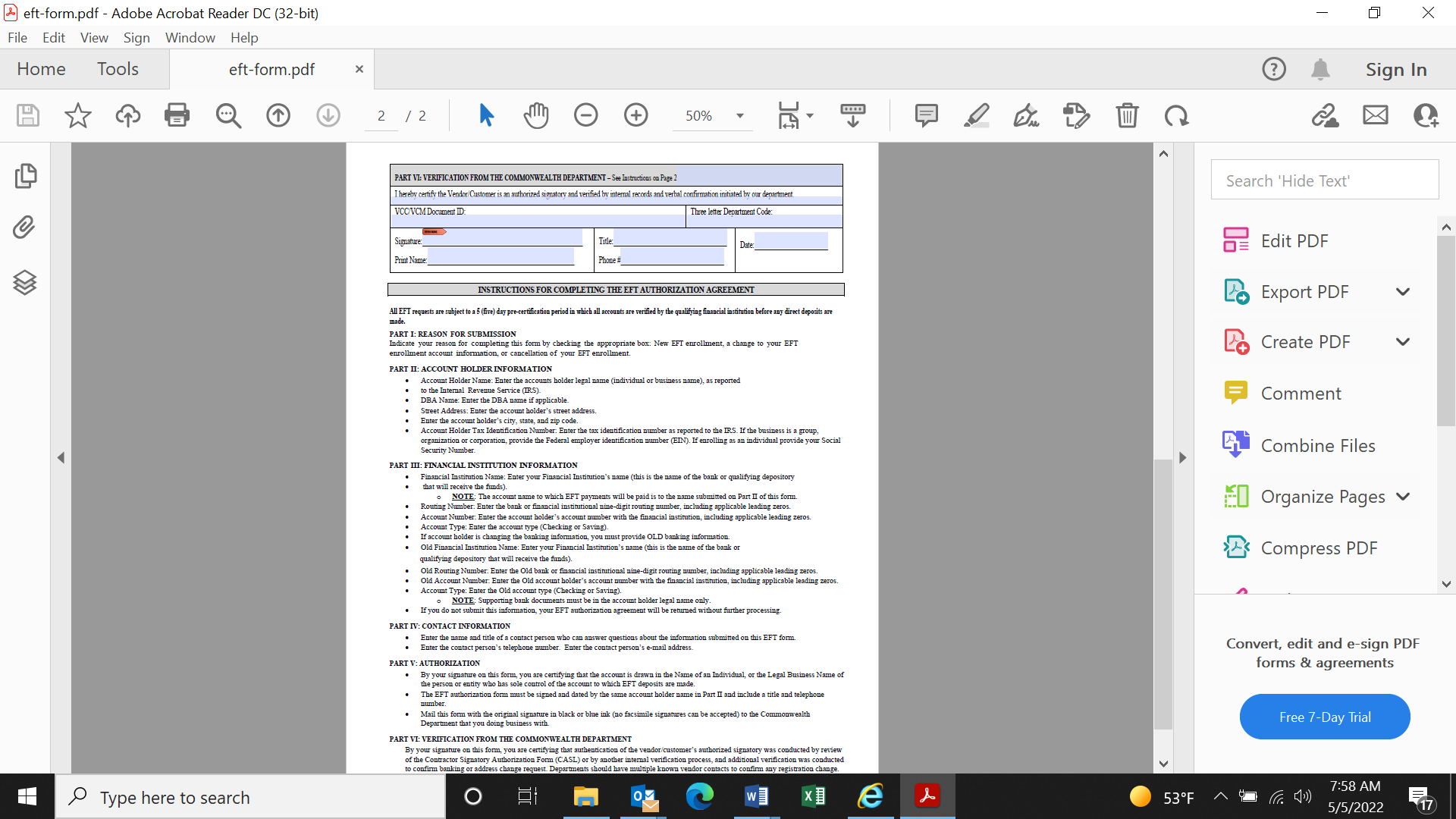 Complete required information on the Commonwealth Standard Contract Form (The applicant needs to remember that he\she is considered the contractor for filing this form and therefore needs only to complete the top, left portion of the form, sign and date.)  Dates in the body of the contract indicating start\stop times will be completed by OPSI upon receipt of completed application.Fully complete the Electronic Fund Transfer Form (EFT) (In this instance, the applicant is considered the vendor and needs to complete all parts with the exception of old banking information.  Also, the applicant needs to remember to provide a voided check so that reimbursement monies are deposited in the correct account.  The Tax Identification Number (TIN) is the applicant’s social security number.  The form also provides further instruction as to what is required for each part.)Fully complete the W-9 Form.Finally, applicants must remember to present evidence of payment for inspections made and\or core samples tested in the form of a cancelled check, credit card statement or similar evidence, not just an invoice marked paid.First and Last NamePhone NumberPhone NumberE-mailE-mailE-mailAddress of Testing SiteAddress of Testing SiteCity/TownCity/TownZip CodeZip CodeMailing Address                           □   Same as AboveMailing Address                           □   Same as AboveCity/TownStateZip CodeZip CodeType of Property□  Residential          □  Condo        □  House AdditionType of Property□  Residential          □  Condo        □  House AdditionYear BuiltYear Addition BuiltYear Addition BuiltYear Addition BuiltType of Foundation Test□  Visual             □  Core TestDate Test ConductedTotal Invoice AmountTotal Invoice AmountTotal Invoice AmountNumber of CoresCompany/Engineer NamePhone NumberE-mailE-mailE-mailLicense Number (If available)Did your foundation test positive for pyrrhotite?     □  YES    □  NO    □  I don’t knowDamage Level (If given)□  No Visible Damage                              □  Minor Degradation        □  Minor to Moderate Degradation□  Moderate to Severe Degradation       □  Severe Degradation       □  I don’t knowDid your foundation test positive for pyrrhotite?     □  YES    □  NO    □  I don’t knowDamage Level (If given)□  No Visible Damage                              □  Minor Degradation        □  Minor to Moderate Degradation□  Moderate to Severe Degradation       □  Severe Degradation       □  I don’t knowDid your foundation test positive for pyrrhotite?     □  YES    □  NO    □  I don’t knowDamage Level (If given)□  No Visible Damage                              □  Minor Degradation        □  Minor to Moderate Degradation□  Moderate to Severe Degradation       □  Severe Degradation       □  I don’t knowDid your foundation test positive for pyrrhotite?     □  YES    □  NO    □  I don’t knowDamage Level (If given)□  No Visible Damage                              □  Minor Degradation        □  Minor to Moderate Degradation□  Moderate to Severe Degradation       □  Severe Degradation       □  I don’t knowDid your foundation test positive for pyrrhotite?     □  YES    □  NO    □  I don’t knowDamage Level (If given)□  No Visible Damage                              □  Minor Degradation        □  Minor to Moderate Degradation□  Moderate to Severe Degradation       □  Severe Degradation       □  I don’t knowDid your foundation test positive for pyrrhotite?     □  YES    □  NO    □  I don’t knowDamage Level (If given)□  No Visible Damage                              □  Minor Degradation        □  Minor to Moderate Degradation□  Moderate to Severe Degradation       □  Severe Degradation       □  I don’t knowWhere is the location of the damage?□  Concrete Floors Only       □  Concrete Wall Only       □  Floors and Walls       □  I don’t knowWhere is the location of the damage?□  Concrete Floors Only       □  Concrete Wall Only       □  Floors and Walls       □  I don’t knowWhere is the location of the damage?□  Concrete Floors Only       □  Concrete Wall Only       □  Floors and Walls       □  I don’t knowWhere is the location of the damage?□  Concrete Floors Only       □  Concrete Wall Only       □  Floors and Walls       □  I don’t knowWhere is the location of the damage?□  Concrete Floors Only       □  Concrete Wall Only       □  Floors and Walls       □  I don’t knowWhere is the location of the damage?□  Concrete Floors Only       □  Concrete Wall Only       □  Floors and Walls       □  I don’t knowDoes your house have any of the following characteristics? (Check all that you know, skip if you don’t know.)          □  Waterproofing on the exterior of the basement       □  Routine use of dehumidifier in the basement          □  Waterproofing in the interior walls                              □  Gutters          □  Finished Basement or partially finished                      □  Damage was in the partially finished portionDoes your house have any of the following characteristics? (Check all that you know, skip if you don’t know.)          □  Waterproofing on the exterior of the basement       □  Routine use of dehumidifier in the basement          □  Waterproofing in the interior walls                              □  Gutters          □  Finished Basement or partially finished                      □  Damage was in the partially finished portionDoes your house have any of the following characteristics? (Check all that you know, skip if you don’t know.)          □  Waterproofing on the exterior of the basement       □  Routine use of dehumidifier in the basement          □  Waterproofing in the interior walls                              □  Gutters          □  Finished Basement or partially finished                      □  Damage was in the partially finished portionDoes your house have any of the following characteristics? (Check all that you know, skip if you don’t know.)          □  Waterproofing on the exterior of the basement       □  Routine use of dehumidifier in the basement          □  Waterproofing in the interior walls                              □  Gutters          □  Finished Basement or partially finished                      □  Damage was in the partially finished portionDoes your house have any of the following characteristics? (Check all that you know, skip if you don’t know.)          □  Waterproofing on the exterior of the basement       □  Routine use of dehumidifier in the basement          □  Waterproofing in the interior walls                              □  Gutters          □  Finished Basement or partially finished                      □  Damage was in the partially finished portionDoes your house have any of the following characteristics? (Check all that you know, skip if you don’t know.)          □  Waterproofing on the exterior of the basement       □  Routine use of dehumidifier in the basement          □  Waterproofing in the interior walls                              □  Gutters          □  Finished Basement or partially finished                      □  Damage was in the partially finished portionSignatureMail applications to:  Office of Public Safety & Inspections, Crumbling Foundations1000 Washington Street, Boston, MA Suite 710, Boston, MA 02118Question may be directed to Robert.Anderson@mass.gov.DateCONTRACTOR LEGAL NAME:  (and d/b/a):  CONTRACTOR LEGAL NAME:  (and d/b/a):  CONTRACTOR LEGAL NAME:  (and d/b/a):  COMMONWEALTH DEPARTMENT NAME:  Division of Professional LicensureMMARS Department Code:  REGCOMMONWEALTH DEPARTMENT NAME:  Division of Professional LicensureMMARS Department Code:  REGLegal Address: (W-9, W-4): Legal Address: (W-9, W-4): Legal Address: (W-9, W-4): Business Mailing Address:   1000 Washington St., Ste. 710  Boston, MA  02118Business Mailing Address:   1000 Washington St., Ste. 710  Boston, MA  02118Contract Manager:  N/APhone:  Phone:  Billing Address (if different):  Same as aboveBilling Address (if different):  Same as aboveE-Mail:  Fax:Fax:Contract Manager:  Robert AndersonPhone: 617-826-5268Contractor Vendor Code:  VCContractor Vendor Code:  VCE-Mail:  Robert.Anderson@mass.govE-Mail:  Robert.Anderson@mass.govFax:  Vendor Code Address ID (e.g. “AD001”):   AD 001 . (Note: The Address ID must be set up for EFT payments.)Vendor Code Address ID (e.g. “AD001”):   AD 001 . (Note: The Address ID must be set up for EFT payments.)MMARS Doc ID(s):   CT REG 1000 2021REGDPSR14OPENMMARS Doc ID(s):   CT REG 1000 2021REGDPSR14OPENMMARS Doc ID(s):   CT REG 1000 2021REGDPSR14OPENVendor Code Address ID (e.g. “AD001”):   AD 001 . (Note: The Address ID must be set up for EFT payments.)Vendor Code Address ID (e.g. “AD001”):   AD 001 . (Note: The Address ID must be set up for EFT payments.)RFR/Procurement or Other ID Number: N/A - LegislativeRFR/Procurement or Other ID Number: N/A - LegislativeRFR/Procurement or Other ID Number: N/A - Legislative_X_   NEW CONTRACTPROCUREMENT OR EXCEPTION TYPE: (Check one option only)__ Statewide Contract (OSD or an OSD-designated Department) __ Collective Purchase (Attach OSD approval, scope, budget) __ Department Procurement (includes all Grants - 815 CMR 2.00) (Solicitation Notice or RFR, and Response or other procurement supporting documentation)__ Emergency Contract (Attach justification for emergency, scope, budget)__ Contract Employee (Attach Employment Status Form, scope, budget)_X Other Procurement Exception (Attach authorizing language, legislation with specific exemption or earmark, and exception justification, scope and budget)_X_   NEW CONTRACTPROCUREMENT OR EXCEPTION TYPE: (Check one option only)__ Statewide Contract (OSD or an OSD-designated Department) __ Collective Purchase (Attach OSD approval, scope, budget) __ Department Procurement (includes all Grants - 815 CMR 2.00) (Solicitation Notice or RFR, and Response or other procurement supporting documentation)__ Emergency Contract (Attach justification for emergency, scope, budget)__ Contract Employee (Attach Employment Status Form, scope, budget)_X Other Procurement Exception (Attach authorizing language, legislation with specific exemption or earmark, and exception justification, scope and budget)___  CONTRACT AMENDMENTEnter Current Contract End Date Prior to Amendment:             , 20       .Enter Amendment Amount: $                 . (or “no change”) AMENDMENT TYPE: (Check one option only. Attach details of amendment changes.)__ Amendment to Date, Scope or Budget (Attach updated scope and budget) __ Interim Contract (Attach justification for Interim Contract and updated scope/budget)__ Contract Employee (Attach any updates to scope or budget)__ Other Procurement Exception (Attach authorizing language/justification and updated scope and budget)___  CONTRACT AMENDMENTEnter Current Contract End Date Prior to Amendment:             , 20       .Enter Amendment Amount: $                 . (or “no change”) AMENDMENT TYPE: (Check one option only. Attach details of amendment changes.)__ Amendment to Date, Scope or Budget (Attach updated scope and budget) __ Interim Contract (Attach justification for Interim Contract and updated scope/budget)__ Contract Employee (Attach any updates to scope or budget)__ Other Procurement Exception (Attach authorizing language/justification and updated scope and budget)___  CONTRACT AMENDMENTEnter Current Contract End Date Prior to Amendment:             , 20       .Enter Amendment Amount: $                 . (or “no change”) AMENDMENT TYPE: (Check one option only. Attach details of amendment changes.)__ Amendment to Date, Scope or Budget (Attach updated scope and budget) __ Interim Contract (Attach justification for Interim Contract and updated scope/budget)__ Contract Employee (Attach any updates to scope or budget)__ Other Procurement Exception (Attach authorizing language/justification and updated scope and budget)The Standard Contract Form Instructions and Contractor Certifications and the following Commonwealth Terms and Conditions document are incorporated by reference into this Contract and are legally binding: (Check ONE option):  _X_ Commonwealth Terms and Conditions __ Commonwealth Terms and Conditions For Human and Social Services __ Commonwealth IT Terms and Conditions  The Standard Contract Form Instructions and Contractor Certifications and the following Commonwealth Terms and Conditions document are incorporated by reference into this Contract and are legally binding: (Check ONE option):  _X_ Commonwealth Terms and Conditions __ Commonwealth Terms and Conditions For Human and Social Services __ Commonwealth IT Terms and Conditions  The Standard Contract Form Instructions and Contractor Certifications and the following Commonwealth Terms and Conditions document are incorporated by reference into this Contract and are legally binding: (Check ONE option):  _X_ Commonwealth Terms and Conditions __ Commonwealth Terms and Conditions For Human and Social Services __ Commonwealth IT Terms and Conditions  The Standard Contract Form Instructions and Contractor Certifications and the following Commonwealth Terms and Conditions document are incorporated by reference into this Contract and are legally binding: (Check ONE option):  _X_ Commonwealth Terms and Conditions __ Commonwealth Terms and Conditions For Human and Social Services __ Commonwealth IT Terms and Conditions  The Standard Contract Form Instructions and Contractor Certifications and the following Commonwealth Terms and Conditions document are incorporated by reference into this Contract and are legally binding: (Check ONE option):  _X_ Commonwealth Terms and Conditions __ Commonwealth Terms and Conditions For Human and Social Services __ Commonwealth IT Terms and Conditions  COMPENSATION: (Check ONE option): The Department certifies that payments for authorized performance accepted in accordance with the terms of this Contract will be supported in the state accounting system by sufficient appropriations or other non-appropriated funds, subject to intercept for Commonwealth owed debts under 815 CMR 9.00.  _X_ Rate Contract. (No Maximum Obligation)  Attach details of all rates, units, calculations, conditions or terms and any changes if rates or terms are being amended.)__ Maximum Obligation Contract.  Enter total maximum obligation for total duration of this contract (or new total if Contract is being amended). $             .   COMPENSATION: (Check ONE option): The Department certifies that payments for authorized performance accepted in accordance with the terms of this Contract will be supported in the state accounting system by sufficient appropriations or other non-appropriated funds, subject to intercept for Commonwealth owed debts under 815 CMR 9.00.  _X_ Rate Contract. (No Maximum Obligation)  Attach details of all rates, units, calculations, conditions or terms and any changes if rates or terms are being amended.)__ Maximum Obligation Contract.  Enter total maximum obligation for total duration of this contract (or new total if Contract is being amended). $             .   COMPENSATION: (Check ONE option): The Department certifies that payments for authorized performance accepted in accordance with the terms of this Contract will be supported in the state accounting system by sufficient appropriations or other non-appropriated funds, subject to intercept for Commonwealth owed debts under 815 CMR 9.00.  _X_ Rate Contract. (No Maximum Obligation)  Attach details of all rates, units, calculations, conditions or terms and any changes if rates or terms are being amended.)__ Maximum Obligation Contract.  Enter total maximum obligation for total duration of this contract (or new total if Contract is being amended). $             .   COMPENSATION: (Check ONE option): The Department certifies that payments for authorized performance accepted in accordance with the terms of this Contract will be supported in the state accounting system by sufficient appropriations or other non-appropriated funds, subject to intercept for Commonwealth owed debts under 815 CMR 9.00.  _X_ Rate Contract. (No Maximum Obligation)  Attach details of all rates, units, calculations, conditions or terms and any changes if rates or terms are being amended.)__ Maximum Obligation Contract.  Enter total maximum obligation for total duration of this contract (or new total if Contract is being amended). $             .   COMPENSATION: (Check ONE option): The Department certifies that payments for authorized performance accepted in accordance with the terms of this Contract will be supported in the state accounting system by sufficient appropriations or other non-appropriated funds, subject to intercept for Commonwealth owed debts under 815 CMR 9.00.  _X_ Rate Contract. (No Maximum Obligation)  Attach details of all rates, units, calculations, conditions or terms and any changes if rates or terms are being amended.)__ Maximum Obligation Contract.  Enter total maximum obligation for total duration of this contract (or new total if Contract is being amended). $             .   PROMPT PAYMENT DISCOUNTS (PPD):  Commonwealth payments are issued through EFT 45 days from invoice receipt. Contractors requesting accelerated payments must identify a PPD as follows:  Payment issued within 10 days __% PPD; Payment issued within 15 days __ % PPD; Payment issued within 20 days __ % PPD; Payment issued within 30 days __% PPD.  If PPD percentages are left blank, identify reason: __agree to standard 45 day cycle __ statutory/legal or Ready Payments (M.G.L. c. 29, § 23A); __ only initial payment (subsequent payments scheduled to support standard EFT 45 day payment cycle. See Prompt Pay Discounts Policy.)PROMPT PAYMENT DISCOUNTS (PPD):  Commonwealth payments are issued through EFT 45 days from invoice receipt. Contractors requesting accelerated payments must identify a PPD as follows:  Payment issued within 10 days __% PPD; Payment issued within 15 days __ % PPD; Payment issued within 20 days __ % PPD; Payment issued within 30 days __% PPD.  If PPD percentages are left blank, identify reason: __agree to standard 45 day cycle __ statutory/legal or Ready Payments (M.G.L. c. 29, § 23A); __ only initial payment (subsequent payments scheduled to support standard EFT 45 day payment cycle. See Prompt Pay Discounts Policy.)PROMPT PAYMENT DISCOUNTS (PPD):  Commonwealth payments are issued through EFT 45 days from invoice receipt. Contractors requesting accelerated payments must identify a PPD as follows:  Payment issued within 10 days __% PPD; Payment issued within 15 days __ % PPD; Payment issued within 20 days __ % PPD; Payment issued within 30 days __% PPD.  If PPD percentages are left blank, identify reason: __agree to standard 45 day cycle __ statutory/legal or Ready Payments (M.G.L. c. 29, § 23A); __ only initial payment (subsequent payments scheduled to support standard EFT 45 day payment cycle. See Prompt Pay Discounts Policy.)PROMPT PAYMENT DISCOUNTS (PPD):  Commonwealth payments are issued through EFT 45 days from invoice receipt. Contractors requesting accelerated payments must identify a PPD as follows:  Payment issued within 10 days __% PPD; Payment issued within 15 days __ % PPD; Payment issued within 20 days __ % PPD; Payment issued within 30 days __% PPD.  If PPD percentages are left blank, identify reason: __agree to standard 45 day cycle __ statutory/legal or Ready Payments (M.G.L. c. 29, § 23A); __ only initial payment (subsequent payments scheduled to support standard EFT 45 day payment cycle. See Prompt Pay Discounts Policy.)PROMPT PAYMENT DISCOUNTS (PPD):  Commonwealth payments are issued through EFT 45 days from invoice receipt. Contractors requesting accelerated payments must identify a PPD as follows:  Payment issued within 10 days __% PPD; Payment issued within 15 days __ % PPD; Payment issued within 20 days __ % PPD; Payment issued within 30 days __% PPD.  If PPD percentages are left blank, identify reason: __agree to standard 45 day cycle __ statutory/legal or Ready Payments (M.G.L. c. 29, § 23A); __ only initial payment (subsequent payments scheduled to support standard EFT 45 day payment cycle. See Prompt Pay Discounts Policy.)BRIEF DESCRIPTION OF CONTRACT PERFORMANCE or REASON FOR AMENDMENT: (Enter the Contract title, purpose, fiscal year(s) and a detailed description of the scope of performance or what is being amended for a Contract Amendment.  Attach all supporting documentation and justifications.)   Reimbursement of costs to homeowners associated with implementation of testing for the presence of Pyrrhotite in the foundation of their home.BRIEF DESCRIPTION OF CONTRACT PERFORMANCE or REASON FOR AMENDMENT: (Enter the Contract title, purpose, fiscal year(s) and a detailed description of the scope of performance or what is being amended for a Contract Amendment.  Attach all supporting documentation and justifications.)   Reimbursement of costs to homeowners associated with implementation of testing for the presence of Pyrrhotite in the foundation of their home.BRIEF DESCRIPTION OF CONTRACT PERFORMANCE or REASON FOR AMENDMENT: (Enter the Contract title, purpose, fiscal year(s) and a detailed description of the scope of performance or what is being amended for a Contract Amendment.  Attach all supporting documentation and justifications.)   Reimbursement of costs to homeowners associated with implementation of testing for the presence of Pyrrhotite in the foundation of their home.BRIEF DESCRIPTION OF CONTRACT PERFORMANCE or REASON FOR AMENDMENT: (Enter the Contract title, purpose, fiscal year(s) and a detailed description of the scope of performance or what is being amended for a Contract Amendment.  Attach all supporting documentation and justifications.)   Reimbursement of costs to homeowners associated with implementation of testing for the presence of Pyrrhotite in the foundation of their home.BRIEF DESCRIPTION OF CONTRACT PERFORMANCE or REASON FOR AMENDMENT: (Enter the Contract title, purpose, fiscal year(s) and a detailed description of the scope of performance or what is being amended for a Contract Amendment.  Attach all supporting documentation and justifications.)   Reimbursement of costs to homeowners associated with implementation of testing for the presence of Pyrrhotite in the foundation of their home.ANTICIPATED START DATE:  (Complete ONE option only) The Department and Contractor certify for this Contract, or Contract Amendment, that Contract obligations:  __ 1. may be incurred as of the Effective Date (latest signature date below) and no obligations have been incurred prior to the Effective Date.  __ 2. may be incurred as of  June 30 , 202__, a date LATER than the Effective Date below and no obligations have been incurred prior to the Effective Date._X 3. were incurred as of     July 1, 202    , a date PRIOR to the Effective Date below, and the parties agree that payments for any obligations incurred prior to the Effective Date are authorized to be made either as settlement payments or as authorized reimbursement payments, and that the details and circumstances of all obligations under this Contract are attached and incorporated into this Contract.  Acceptance of payments forever releases the Commonwealth from further claims related to these obligations.  ANTICIPATED START DATE:  (Complete ONE option only) The Department and Contractor certify for this Contract, or Contract Amendment, that Contract obligations:  __ 1. may be incurred as of the Effective Date (latest signature date below) and no obligations have been incurred prior to the Effective Date.  __ 2. may be incurred as of  June 30 , 202__, a date LATER than the Effective Date below and no obligations have been incurred prior to the Effective Date._X 3. were incurred as of     July 1, 202    , a date PRIOR to the Effective Date below, and the parties agree that payments for any obligations incurred prior to the Effective Date are authorized to be made either as settlement payments or as authorized reimbursement payments, and that the details and circumstances of all obligations under this Contract are attached and incorporated into this Contract.  Acceptance of payments forever releases the Commonwealth from further claims related to these obligations.  ANTICIPATED START DATE:  (Complete ONE option only) The Department and Contractor certify for this Contract, or Contract Amendment, that Contract obligations:  __ 1. may be incurred as of the Effective Date (latest signature date below) and no obligations have been incurred prior to the Effective Date.  __ 2. may be incurred as of  June 30 , 202__, a date LATER than the Effective Date below and no obligations have been incurred prior to the Effective Date._X 3. were incurred as of     July 1, 202    , a date PRIOR to the Effective Date below, and the parties agree that payments for any obligations incurred prior to the Effective Date are authorized to be made either as settlement payments or as authorized reimbursement payments, and that the details and circumstances of all obligations under this Contract are attached and incorporated into this Contract.  Acceptance of payments forever releases the Commonwealth from further claims related to these obligations.  ANTICIPATED START DATE:  (Complete ONE option only) The Department and Contractor certify for this Contract, or Contract Amendment, that Contract obligations:  __ 1. may be incurred as of the Effective Date (latest signature date below) and no obligations have been incurred prior to the Effective Date.  __ 2. may be incurred as of  June 30 , 202__, a date LATER than the Effective Date below and no obligations have been incurred prior to the Effective Date._X 3. were incurred as of     July 1, 202    , a date PRIOR to the Effective Date below, and the parties agree that payments for any obligations incurred prior to the Effective Date are authorized to be made either as settlement payments or as authorized reimbursement payments, and that the details and circumstances of all obligations under this Contract are attached and incorporated into this Contract.  Acceptance of payments forever releases the Commonwealth from further claims related to these obligations.  ANTICIPATED START DATE:  (Complete ONE option only) The Department and Contractor certify for this Contract, or Contract Amendment, that Contract obligations:  __ 1. may be incurred as of the Effective Date (latest signature date below) and no obligations have been incurred prior to the Effective Date.  __ 2. may be incurred as of  June 30 , 202__, a date LATER than the Effective Date below and no obligations have been incurred prior to the Effective Date._X 3. were incurred as of     July 1, 202    , a date PRIOR to the Effective Date below, and the parties agree that payments for any obligations incurred prior to the Effective Date are authorized to be made either as settlement payments or as authorized reimbursement payments, and that the details and circumstances of all obligations under this Contract are attached and incorporated into this Contract.  Acceptance of payments forever releases the Commonwealth from further claims related to these obligations.  CONTRACT END DATE:  Contract performance shall terminate as of      June 30 , 202    , with no new obligations being incurred after this date unless the Contract is properly amended, provided that the terms of this Contract and performance expectations and obligations shall survive its termination for the purpose of resolving any claim or dispute, for completing any negotiated terms and warranties, to allow any close out or transition performance, reporting, invoicing or final payments, or during any lapse between amendments.CONTRACT END DATE:  Contract performance shall terminate as of      June 30 , 202    , with no new obligations being incurred after this date unless the Contract is properly amended, provided that the terms of this Contract and performance expectations and obligations shall survive its termination for the purpose of resolving any claim or dispute, for completing any negotiated terms and warranties, to allow any close out or transition performance, reporting, invoicing or final payments, or during any lapse between amendments.CONTRACT END DATE:  Contract performance shall terminate as of      June 30 , 202    , with no new obligations being incurred after this date unless the Contract is properly amended, provided that the terms of this Contract and performance expectations and obligations shall survive its termination for the purpose of resolving any claim or dispute, for completing any negotiated terms and warranties, to allow any close out or transition performance, reporting, invoicing or final payments, or during any lapse between amendments.CONTRACT END DATE:  Contract performance shall terminate as of      June 30 , 202    , with no new obligations being incurred after this date unless the Contract is properly amended, provided that the terms of this Contract and performance expectations and obligations shall survive its termination for the purpose of resolving any claim or dispute, for completing any negotiated terms and warranties, to allow any close out or transition performance, reporting, invoicing or final payments, or during any lapse between amendments.CONTRACT END DATE:  Contract performance shall terminate as of      June 30 , 202    , with no new obligations being incurred after this date unless the Contract is properly amended, provided that the terms of this Contract and performance expectations and obligations shall survive its termination for the purpose of resolving any claim or dispute, for completing any negotiated terms and warranties, to allow any close out or transition performance, reporting, invoicing or final payments, or during any lapse between amendments.CERTIFICATIONS:  Notwithstanding verbal or other representations by the parties, the “Effective Date” of this Contract or Amendment shall be the latest date that this Contract or Amendment has been executed by an authorized signatory of the Contractor, the Department, or a later Contract or Amendment Start Date specified above, subject to any required approvals.  The Contractor certifies that they have accessed and reviewed all documents incorporated by reference as electronically published and the Contractor makes all certifications required under the Standard Contract Form Instructions and Contractor Certifications under the pains and penalties of perjury, and further agrees to provide any required documentation upon request to support compliance, and agrees that all terms governing performance of this Contract and doing business in Massachusetts are attached or incorporated by reference herein according to the following hierarchy of document precedence, the applicable Commonwealth Terms and Conditions, this Standard Contract Form, the Standard Contract Form Instructions and Contractor Certifications, the Request for Response (RFR) or other solicitation, the Contractor’s Response (excluding any language stricken by a Department as unacceptable, and additional negotiated terms, provided that additional negotiated terms will take precedence over the relevant terms in the RFR and the Contractor’s Response only if made using the process outlined in 801 CMR 21.07, incorporated herein, provided that any amended RFR or Response terms result in best value, lower costs, or a more cost effective Contract.CERTIFICATIONS:  Notwithstanding verbal or other representations by the parties, the “Effective Date” of this Contract or Amendment shall be the latest date that this Contract or Amendment has been executed by an authorized signatory of the Contractor, the Department, or a later Contract or Amendment Start Date specified above, subject to any required approvals.  The Contractor certifies that they have accessed and reviewed all documents incorporated by reference as electronically published and the Contractor makes all certifications required under the Standard Contract Form Instructions and Contractor Certifications under the pains and penalties of perjury, and further agrees to provide any required documentation upon request to support compliance, and agrees that all terms governing performance of this Contract and doing business in Massachusetts are attached or incorporated by reference herein according to the following hierarchy of document precedence, the applicable Commonwealth Terms and Conditions, this Standard Contract Form, the Standard Contract Form Instructions and Contractor Certifications, the Request for Response (RFR) or other solicitation, the Contractor’s Response (excluding any language stricken by a Department as unacceptable, and additional negotiated terms, provided that additional negotiated terms will take precedence over the relevant terms in the RFR and the Contractor’s Response only if made using the process outlined in 801 CMR 21.07, incorporated herein, provided that any amended RFR or Response terms result in best value, lower costs, or a more cost effective Contract.CERTIFICATIONS:  Notwithstanding verbal or other representations by the parties, the “Effective Date” of this Contract or Amendment shall be the latest date that this Contract or Amendment has been executed by an authorized signatory of the Contractor, the Department, or a later Contract or Amendment Start Date specified above, subject to any required approvals.  The Contractor certifies that they have accessed and reviewed all documents incorporated by reference as electronically published and the Contractor makes all certifications required under the Standard Contract Form Instructions and Contractor Certifications under the pains and penalties of perjury, and further agrees to provide any required documentation upon request to support compliance, and agrees that all terms governing performance of this Contract and doing business in Massachusetts are attached or incorporated by reference herein according to the following hierarchy of document precedence, the applicable Commonwealth Terms and Conditions, this Standard Contract Form, the Standard Contract Form Instructions and Contractor Certifications, the Request for Response (RFR) or other solicitation, the Contractor’s Response (excluding any language stricken by a Department as unacceptable, and additional negotiated terms, provided that additional negotiated terms will take precedence over the relevant terms in the RFR and the Contractor’s Response only if made using the process outlined in 801 CMR 21.07, incorporated herein, provided that any amended RFR or Response terms result in best value, lower costs, or a more cost effective Contract.CERTIFICATIONS:  Notwithstanding verbal or other representations by the parties, the “Effective Date” of this Contract or Amendment shall be the latest date that this Contract or Amendment has been executed by an authorized signatory of the Contractor, the Department, or a later Contract or Amendment Start Date specified above, subject to any required approvals.  The Contractor certifies that they have accessed and reviewed all documents incorporated by reference as electronically published and the Contractor makes all certifications required under the Standard Contract Form Instructions and Contractor Certifications under the pains and penalties of perjury, and further agrees to provide any required documentation upon request to support compliance, and agrees that all terms governing performance of this Contract and doing business in Massachusetts are attached or incorporated by reference herein according to the following hierarchy of document precedence, the applicable Commonwealth Terms and Conditions, this Standard Contract Form, the Standard Contract Form Instructions and Contractor Certifications, the Request for Response (RFR) or other solicitation, the Contractor’s Response (excluding any language stricken by a Department as unacceptable, and additional negotiated terms, provided that additional negotiated terms will take precedence over the relevant terms in the RFR and the Contractor’s Response only if made using the process outlined in 801 CMR 21.07, incorporated herein, provided that any amended RFR or Response terms result in best value, lower costs, or a more cost effective Contract.CERTIFICATIONS:  Notwithstanding verbal or other representations by the parties, the “Effective Date” of this Contract or Amendment shall be the latest date that this Contract or Amendment has been executed by an authorized signatory of the Contractor, the Department, or a later Contract or Amendment Start Date specified above, subject to any required approvals.  The Contractor certifies that they have accessed and reviewed all documents incorporated by reference as electronically published and the Contractor makes all certifications required under the Standard Contract Form Instructions and Contractor Certifications under the pains and penalties of perjury, and further agrees to provide any required documentation upon request to support compliance, and agrees that all terms governing performance of this Contract and doing business in Massachusetts are attached or incorporated by reference herein according to the following hierarchy of document precedence, the applicable Commonwealth Terms and Conditions, this Standard Contract Form, the Standard Contract Form Instructions and Contractor Certifications, the Request for Response (RFR) or other solicitation, the Contractor’s Response (excluding any language stricken by a Department as unacceptable, and additional negotiated terms, provided that additional negotiated terms will take precedence over the relevant terms in the RFR and the Contractor’s Response only if made using the process outlined in 801 CMR 21.07, incorporated herein, provided that any amended RFR or Response terms result in best value, lower costs, or a more cost effective Contract.AUTHORIZING SIGNATURE FOR THE CONTRACTOR:X:                                                                                .   Date:                        .(Signature and Date Must Be Handwritten At Time of Signature)Print Name:                                                                           .Print Title:             N/A                                                                 .AUTHORIZING SIGNATURE FOR THE CONTRACTOR:X:                                                                                .   Date:                        .(Signature and Date Must Be Handwritten At Time of Signature)Print Name:                                                                           .Print Title:             N/A                                                                 .AUTHORIZING SIGNATURE FOR THE COMMONWEALTH:X:                                                                                .   Date:                                 .(Signature and Date Must Be Handwritten At Time of Signature)Print Name:  Sarah R. Wilkinson                                                                           .Print Title:   Commissioner                                                                      .AUTHORIZING SIGNATURE FOR THE COMMONWEALTH:X:                                                                                .   Date:                                 .(Signature and Date Must Be Handwritten At Time of Signature)Print Name:  Sarah R. Wilkinson                                                                           .Print Title:   Commissioner                                                                      .AUTHORIZING SIGNATURE FOR THE COMMONWEALTH:X:                                                                                .   Date:                                 .(Signature and Date Must Be Handwritten At Time of Signature)Print Name:  Sarah R. Wilkinson                                                                           .Print Title:   Commissioner                                                                      .